§: LUYỆN TẬP PHÉP CỘNG, TRỪ, NHÂN, CHIA.Bài 1: Tìm các số tự nhiên x, biết:Bài 2: Có bao nhiêu số tự nhiên có hai chữ số ? Tính tổng của chúng.Bài 3: So sánh hai số A và B mà không tính giá trị cụ thể của chúng :Bài 4: a) Một phép trừ có tổng của số bị trừ, số trừ và hiệu bằng 1062. Số trừ lớn hơn hiệu là 279. Tìm số trừ và số bị trừ.b) Tìm số có ba chữ số, biết rằng nếu viết các chữ số theo thứ tự ngược lại thì được một số mới lớn hơn số ban đầu 792 đơn vị.c) Mẹ mua cho Hà một quyển sổ tay 256 trang. Để tiện theo dõi Hà đánh số trang từ 1 đến 256. Hỏi hà đã phải viết bao nhiêu chữ số để đánh số trang hết cuốn sổ ta đó?d) Một phép chia có tổng số bị chia, số chia bằng 80. Biết rằng thương là 3 và số dư là 4. Tìm số bị chia và số chia.a) b) c) d) 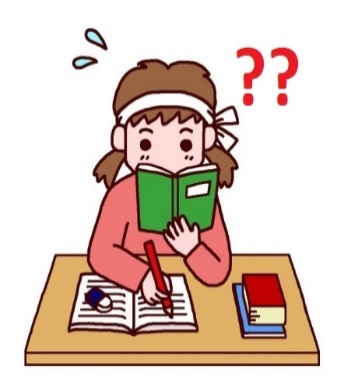 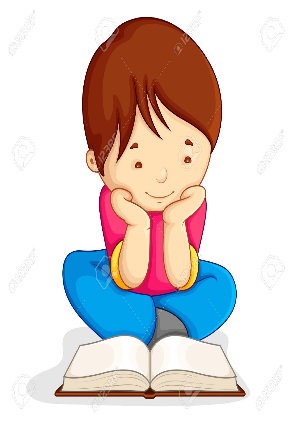 